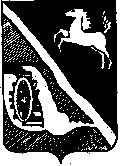 АДМИНИСТРАЦИЯ ШЕГАРСКОГО РАЙОНАТОМСКОЙ ОБЛАСТИП О С Т А Н О В Л Е Н И Е22.04.2021	№ 285с. МельниковоВ связи с кадровыми изменениями, ПОСТАНОВЛЯЮ:1.  Внести следующие изменения в постановление Администрации Шегарского района от 23.04.2020 г. № 369 «О создании межведомственной комиссии по оказанию государственной социальной помощи на основании социального контракта»:1.1.Из состава членов межведомственной комиссии по оказанию государственной социальной помощи на основании социального контракта (далее - Комиссия) исключить:- Лазареву Светлану Александровну – начальника отдела сельского хозяйства Администрации Шегарского района – члена комиссии;1.2. В состав членов комиссии включить:- Прыткову Наталью Владимировну – начальника отдела сельского хозяйства Администрации Шегарского района – члена комиссии.Глава Шегарского района	А.К. МихкельсонЧитиа Ю.А.21260О внесении изменений в постановление Администрации Шегарского района от 23.04.2020 г. № 369 «О создании межведомственной комиссии по оказанию государственной социальной помощи на основании социального контракта»